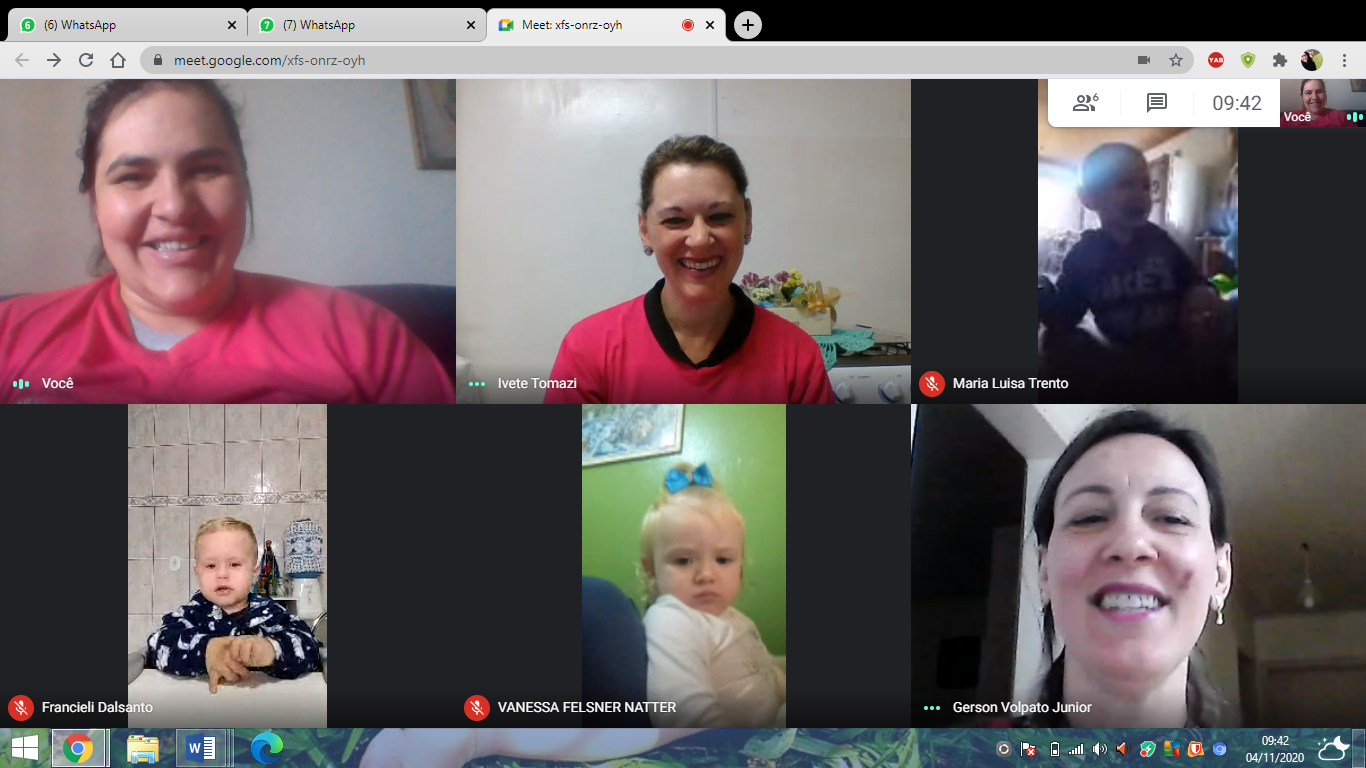 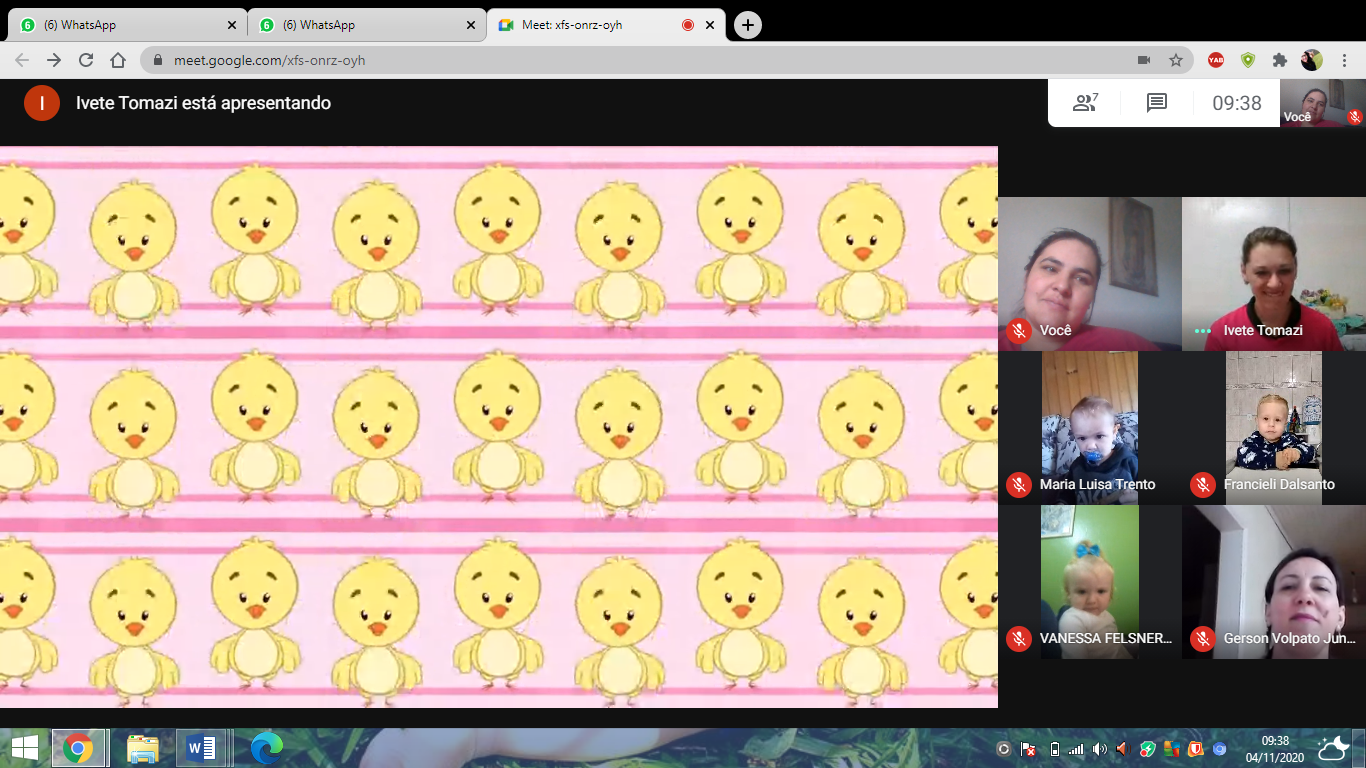 Professoras: Ivanilde Ap. Bergonsi Volpato, Ivete Tomazi Cordeiro e Luana Bazzi.Turmas: BerçáriosData da experiência: 04/ 11/ 2020.Nome da experiência realizada: Encontro virtual – Apresentação de vídeo com a música: O pintinho amarelinho e a dança do macaco- Patati Patatá.Link de acesso: https://www.youtube.com/watch?v=xNbNAuC6u2UCampo de experiência: Corpo, Gestos e MovimentosDireitos: Participar, conviver, expressar, explorar, brincar e conhecer-se.Objetivos: Imitar gestos e movimentos de outras crianças e adultos, interagindo através da música em aula síncrona.